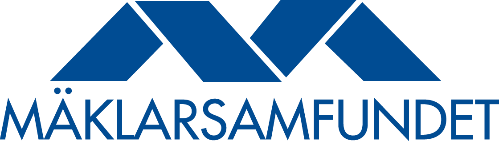 Bostadsbristen har skapat rekordhög prisutveckling i Uppsala län åren 2012-2015 Pressmeddelande den 28 april 2016Mäklarsamfundet har tagit fram en rikstäckande kartläggning av hur priserna på den svenska bostadsmarknaden har utvecklats under åren 2012-2015. På kommunnivå i Uppsala län har prisökningen på villor varit störst i Knivsta (35 procent) följt av Håbo (32 procent). Villapriserna i Uppsala har ökat näst mest i riket under den granskade perioden. För bostadsrätter har ökningen varit störst i Östhammar (71 procent) och Knivsta (58 procent). Det är bostadsrätterna i Uppsala län som har ökat mest under den granskade perioden, med 36 procent i snitt, medan villorna har ökat med 31 procent i snitt, men variationerna är stora kommunvis. Mindre bostadsrätter, som enrums- och tvårumslägenheter har ökat med 33 procent i snitt respektive 41 procent i snitt. Det innebär att priserna på bostadsrätter i Uppsala län har ökat med omkring 561 000 kronor, för villor är summan 966 000 kronor.Uppsala har länets högsta snittpriser på villor, följt av Knivsta. Vid utgången av 2015 kostade en snittvilla i Uppsala kring 4,1 miljoner kronor, medan snittpriset på villor i Knivsta var ungefär 3,9 miljoner. Snittpriset på bostadsrätter sett till riket som helhet ökade under perioden 2012-2015 med 37 procent, eller drygt 596 000 till 2,1 miljoner kronor år 2015. Villor ökade med 21 procent, eller 461 000 kronor till cirka 2,7 miljoner kronor år 2015. Mindre bostadsrätter i riket ökade i snitt allra mest, ettor med 40 procent och tvåor med 42 procent. Variationerna i riket är stora. Norrbottens län var det län med högst prisökning på både villor och bostadsrätter, snittpriset för en bostadsrätt ökade med 90 procent och villor med 54 procent. På kommunnivå har prisutvecklingen på bostadsrätter varit störst i Falköping (127 procent), Piteå (108 procent) och Kumla (89 procent). Villor ökade mest i Nordmaling (56 procent), Salem (54 procent) och Tidaholm (54 procent).  Bostadsbristen är en av vår tids mest komplexa samhällsutmaningar och vår kartläggning visar svart på vitt att bristen på bostäder inneburit ett prisrally i Uppsala län. Det är en mycket oroande utveckling som påverkar allt fler människors framtidsmöjligheter, säger Ingrid Eiken, VD för Mäklarsamfundet.De flesta hushåll saknar ekonomiska möjligheter att spara i den takt som priserna stiger. Amorteringskrav och bolånetak gör det dyrare och svårare för människor att låna pengar, men det löser inte grundproblemet, det vill säga bristen på bostäder. Bara genom att öka byggandet och genomföra reformer som ökar rörligheten i det befintliga beståndet får vi en fungerande bostadsmarknad som tillgodoser människors behov i hela landet, avslutar Ingrid Eiken.Rapporten, inklusive övriga länsvisa sammanställningar, finns på www.maklarsamfundet.se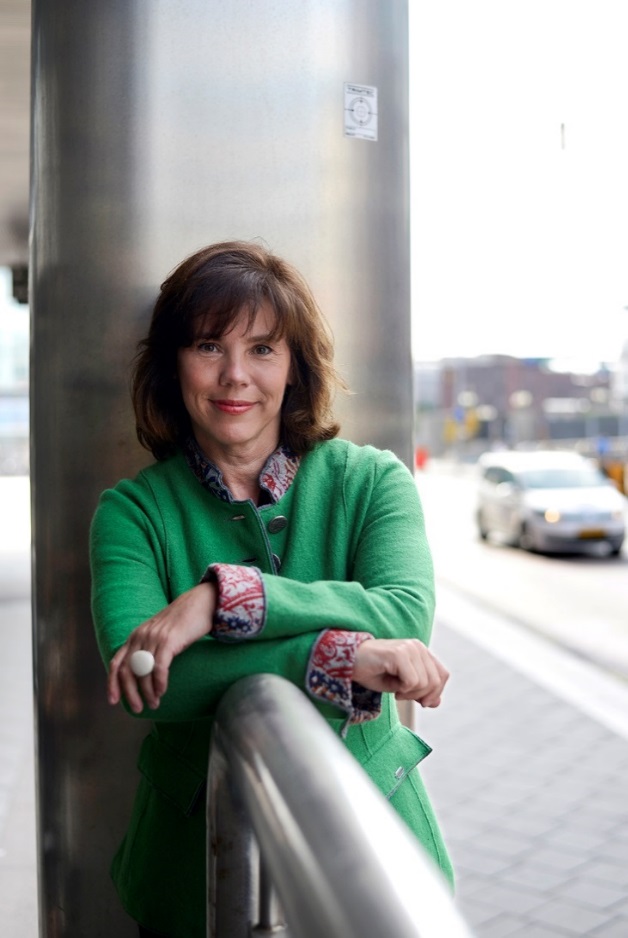 För mer information kontakta:
Ingrid Eiken, VD, Mäklarsamfundet, 070-669 34 34.Josefine Uppling, analys- och kommunikationschef, 
Mäklarsamfundet, 070-050 80 76.Tabell 1. Prisutveckling, Uppsala län.
Källa: Svensk Mäklarstatistik ABTabell 2. Snittpris för bostadsrätter i Uppsala län, förändring 2012-2015 och 2014-2015.Källa: Svensk Mäklarstatistik ABTabell 3. Snittpris för villor i Uppsala län, förändring 2012-2015 och 2014-2015.Källa: Svensk Mäklarstatistik ABUppsala länÅr 2015Förändring år 2012-2015Förändring år 2012-2015Förändring år 2012-2015Förändring år 2014-2015Förändring år 2014-2015Förändring år 2014-2015Snittpris
KronorProcentKronorKontant-insatsProcentKronorKontant-
insatsVillor4 110 36231 %965 886144 88316 %569 88485 482Bostadsrätter2 112 78436 %560 56384 08515 %268 55440 2841 rum1 592 03633 %390 78058 61713 %180 13827 0202 rum1 905 23441 %550 32582 54916 %266 03039 9043 rum2 240 75833 %549 93782 4919 %178 16626 7254 rum +2 782 94936 %729 580109 43713 %310 92946 639BostadsrätterÅr 2015Förändring år 2012-2015Förändring år 2012-2015Förändring år 2012-2015Förändring år 2014-2015Förändring år 2014-2015Förändring år 2014-2015Kommun Snittpris 
KronorProcentKronorKontant-
insatsProcentKronorKontant- insats Enköping1 266 17440 %361 00554 15115 %162 82524 424Heby441 625-14 %-74 278-11 141-41 %-309 849-46 477Håbo1 568 75050 %524 45378 66823 %297 09244 564Knivsta1 908 88658 %702 134105 32010 %168 19925 230Tierp665 30856 %238 10235 71521 %117 29617 594Uppsala2 323 39735 %606 73691 01115 %302 20945 332Älvkarleby- --- ---Östhammar928 18171 % 386 25857 939-15 %-160 234-24 035VillorÅr 2015Förändring år 2012-2015Förändring år 2012-2015Förändring år 2012-2015Förändring år 2014-2015Förändring år 2014-2015Förändring år 2014-2015KommunSnittpris 
KronorProcentKronorKontant-
insatsProcentKronorKontant-
insatsEnköping2 592 01328 %564 78684 71812 %268 78640 318Heby1 139 54518 %170 04925 5083 %36 9055 536Håbo3 103 19732 %758 012113 70218 %480 54072 081Knivsta3 903 88235 %1 020 938153 14012 %417 17762 576Tierp1 322 20021 %233 03234 95511 %126 87019 030Uppsala4 110 36231 %965 886144 88316 %569 88485 482Älvkarleby1 229 69219 %194 85029 22818 %186 49927 975Östhammar1 771 66023 %336 82350 523-4 %-74 290-11 143